Как определиться с будущей профессией?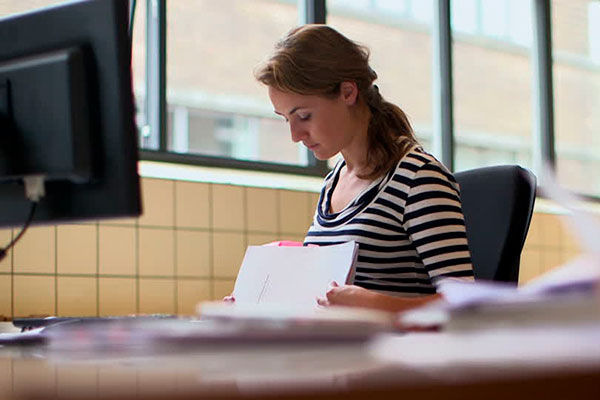 Если вы не знаете в каком направлении двигаться, то может советы ниже вам помогут определиться.
1. Предрасположенность и талант. Если Вы найдете профессию, которая будет способствовать развитию заложенного в Вас потенциала, то Вы будете получать от работы не только материальные блага, но и моральное удовлетворение. Кроме того, этот пункт стоит рассматривать и с другого ракурса не нужно идти в танцоры, не умея танцевать. Вряд ли Вам доставит удовольствие ощущение собственного непрофессионализма, да и работодатель не проявит интерес к такому специалисту.2. Интерес к профессии. Немаловажным фактором в выборе профессии является Ваша заинтересованность в данной области. Согласитесь, неприятно будет через месяц-два работы осознать, что Вам скучно, и начать воспринимать свою профессию как каторгу и обязаловку. Это приведет к тому, что Вы будете вынуждены искать что-то новое или мириться с таким положением дел.3. Заработная плата. Естественное желание человека жить в комфортных условиях, должно подкрепляться соответствующей заработной платой. К тому же, если доход будет невелик, Вам придется искать подработку (зачастую в ущерб своему свободному времени и здоровью).4. Возможность карьерного роста. С одной стороны, этот пункт наиболее важен для амбициозных людей, которые не хотят впоследствии топтаться на одной ступеньки карьерной лестницы. С другой стороны, этот критерий перекликается с предыдущим. Например, тот же танцор и банкир. Первый может сразу получать хорошую оплату труда, у второго же начало карьеры будет не таким денежным. Однако, через пять лет, к примеру, танцор по-прежнему будет получать примерно такую же заработную плату (если, он конечно не самородок, которых единицы), а банкир сможет подняться по карьерной лестнице на пару ступеней выше и, соответственно, увеличить свой доход в разы.5. Востребованность профессии на рынке. Последний, но немаловажный фактор. Стоит трезво оценить свои шансы на трудоустройство, при условии выбора определенной профессии. Для этого можно обратиться к статистике, представленной в Интернете.Чего не следует делать, при выборе профессии:Безоговорочно слушать родителей. Прислушаться к их мнению, несомненно, стоит. Но следовать по их указке, нет. Это должен быть Ваш личный выбор, Вам идти дальше по жизни с выбранной профессией. Поэтому и вся ответственность за выбор ложиться только на Вас, и последствия тоже.Мода и мнение окружающих. Не стоит выбирать профессию по принципу это модно, а это нет. То, что в тренде и востребовано сегодня, завтра может быть завтра забыто и никому не нужно.Выбор профессии один из самых сложных выборов, которые Вам предстоит сделать в юности. Сегодня, конечно, распространено мнение, что профессия не важна, главное корка о высшем образовании. Часто можно слышать от студентов и школьников: все равно по профессии я работать не буду. Но, согласитесь, обидно потратить пять лет впустую?ИСТОЧНИК: http://www.poznaysebia.com/2017/07/16/kak-opredelitsya-s-budushhej-professiej/ 